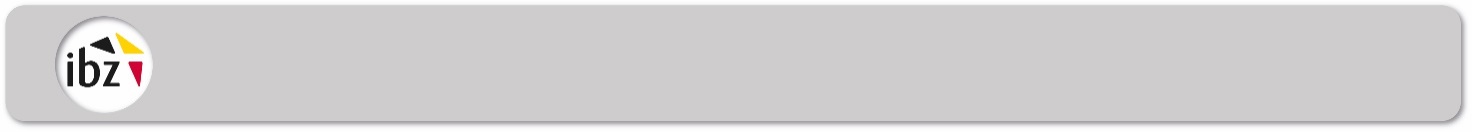 Liste der abwesenden BeisitzerWahlkanton: .......................Gemeinde: .......................Wahlbüro Nr.: .......................Liste der abwesenden Beisitzer oder Ersatzbeisitzer des weiter oben erwähnten Wahlbüros, die keine rechtmäßigen Gründe für ihre Verhinderung angegeben haben bzw. die am Wahltag ohne rechtmäßigen Grund mit Verspätung im Wahlbüro eingetroffen oder nicht erschienen sind (Artikel 95 § 10 des Wahlgesetzbuches)Dieses Formular wird in gutem Glauben ausgefüllt und in den dafür vorgesehenen Umschlag gesteckt..................................., den 9. Juni 2024Der VorsitzendeName: ....................Unterschrift: ....................Der SekretärName: ....................Unterschrift....................Die BeisitzerName: ....................Unterschrift: ....................Name: ....................Unterschrift: ....................Name: ....................Unterschrift: ....................Name: ....................Unterschrift: ....................Name: ....................Unterschrift: ....................NAMEVORNAMEHAUPTWOHNORT UND 
VOLLSTÄNDIGE ADRESSEGRUND DER ABWESENHEIT